		UBND TỈNH QUẢNG BÌNH	CỘNG HOÀ XÃ HỘI CHỦ NGHĨA VIỆT NAM TRƯỜNG ĐẠI HỌC QUẢNG BÌNH                  Độc lập - Tự do - Hạnh phúcLÝ LỊCH KHOA HỌCTHÔNG TIN CÁ NHÂN QUÁ TRÌNH ĐÀO TẠO Đại học: Chuyên ngành: Cử nhân Tiếng Anh 		Năm tốt nghiệp:  1996Nơi đào tạo: Trường Đại học Khoa học, Đại học Huế.  Sau đại học: Thạc sĩChuyên ngành: Ngôn ngữ				Năm cấp bằng: 2006Nơi đào tạo: Trường Đại học Khoa học, Đại học Huế.  Tiến sĩChuyên ngành: Ngôn ngữ  				Năm cấp bằng: 2015Nơi đào tạo: Học viện Khoa học xã hội, Hà NộiQUÁ TRÌNH GIẢNG DẠY VÀ CÔNG TÁC12/2021 đến nay, Trưởng khoa Ngoại ngữ, Trường Đại học Quảng Bình.2013 đến 2021: Giảng viên, Trưởng phòng QLKH&HTQT, Trường Đại học Quảng Bình.2009 – 2013: Giảng viên,  Phó phòng, Phụ trách phòng Quản lý khoa học và Hợp tác quốc tế, Trường Đại học Quảng Bình2008-2009, Giảng viên, Phó trưởng Phòng Quản lý khoa học – Đối ngoại, Trường Đại học Quảng Bình.2006-2008, Giảng viên Khoa Ngoại ngữ, Trường Đại học Quảng Bình.1996-2006, Giảng viên Khoa Ngoại ngữ, Trường Cao đẳng Sư phạm Quảng Bình.4. CÁC CÔNG TRÌNH NGHIÊN CỨU 	- Tham gia, chủ trì các đề tài, dự án2021-2024. Tham gia điều phối dự án “The Erasmus+ 'Capacity Building in Higher Education' action 2020” (Quốc tế hóa và trao đổi trực tuyến: Không biên giới giữa EU và các nước Châu Á" - Internationalisation and Virtual Exchange: Borderless between EU and Asian Countries/HARMONY). Đang thực hiện. 2021-2023. Tham gia điều phối dự án “The English Access Microscholarship Program” (Chương trình học bổng tiếng Anh ACCESS” giai đoạn 2) do Phái đoàn ngoại giao, Đại sứ quán Hoa Kỳ tại Việt Nam tài trợ. Đang thực hiện.2018-2020. Tham gia điều phối dự án “The English Access Microscholarship Program” (Chương trình học bổng tiếng Anh ACCESS” giai đoạn 1)  do Phái đoàn ngoại giao, Đại sứ quán Hoa Kỳ tại Việt Nam tài trợ. Đã hoàn thành.2018-2020. Chủ nhiệm đề tài cấp cơ sở “Nâng cấp Website phục vụ hoạt động nghiên cứu khoa học và Hợp tác quốc tế Trường Đại học Quảng Bình”. Đã hoàn thành.2017-2019. Chủ nhiệm đề tài cấp tỉnh “Biên soạn từ điển phương ngữ Quảng Bình”. Đã hoàn thành.2016-2017. Thành viên đề tài cấp cơ sở “Nghiên cứu hiện tượng sử dụng từ ngữ tiếng Anh trong giao tiếp tiếng Việt của giới trẻ hiện nay”. Đã hoàn thành.2015-2016. Thành viên đề tài cấp tỉnh “Xây dựng hệ thống tự động giám sát và điều khiển môi trường nhà kính”. Đã hoàn thành.2015-2016. Tham gia đề tài cấp Nhà nước “Nghiên cứu - ứng dụng ảnh vệ tinh VNREDSAT-1 phục vụ bảo tồn các di sản văn hoá, di sản thiên nhiên tại miền Trung, thử nghiệm tại thành phố Huế và Vườn Quốc gia Phong nha Kẻ Bàng – Quảng Bình”. Đã hoàn thành.2015-2016. Thành viên tham gia và điều phối dự án “Đào tạo kỹ năng giảng dạy cho giáo viên tiếng Anh tiểu học tại tỉnh Quảng Bình (QBP 2.0)” do Phái đoàn ngoại giao, Đại sứ quán Hoa Kỳ tại Việt Nam tài trợ. Đã hoàn thành.2015-2016. Thành viên tham gia dự án “Ứng phó tác động của bom mìn, vật liệu chưa nổ tới đời sống kinh tế xã hội tại Việt Nam: Giảm nguy cơ bom mìn cho trẻ em và cộng đồng tại những khu vực có nguy cơ cao”. Dự án tài trợ của tổ chức CRS – Việt Nam. Đã hoàn thành.2012-2015. Luận án tiến sĩ “Đối chiếu tục ngữ Việt – Anh về ứng xử của con người trong gia đình và xã hội”. Đã hoàn thành.2011-2012. Chủ nhiệm đề tài cấp cơ sở “Xây dựng Website thông tin phục vụ công tác quản lý khoa học và Hợp tác quốc tế”. Đã hoàn thành.2002-2006. Luận văn thạc sĩ “Đặc trưng ngôn ngữ – văn hóa trong tục ngữ Anh – Việt về lời ăn tiếng nói”. Đã hoàn thành.2002-2003. Chủ nhiệm đề tài cấp cơ sở “Tìm hiểu lịch sử văn học Anh thời kỳ Anglo-Saxon đến thế kỷ 11 và vận dụng vào giảng dạy”. Đã hoàn thành.5. BÀI BÁO QUỐC TẾHoang Van Dung - Vo Thi Dung (8/2010), OOP with database management systems ObjectStore, The second International Conference on Science, Technology and Innovation for Sustainable Well-Being (STISWB II), Mahasarakham University (Thailand) – Quang Binh University (Vietnam), p.14.Vo Thi Dung (2013), A study on philosophy of communication in Vietnamese and English proverb, The Sixth SNRU International Conference on Cooperation for Development on the East – West Economic Corridor: Strategic Development for ASEAN Community, Sakon Nakhon Rajabhat University, Thailand.Vo Thi Dung – Pham Thi Lan Phuong – Ha Cong Thanh (2020), A study on Improving teamwork skills for English major students in Quang Binh University, Processding of International “Innovation and Development for Classroom in the 21st century”, Udon Thani Rajabhat University.Vo Thi Dung (2022), The Influences of Facebook on Vietnamese Vocabulary learning of Lao Students at Quang Binh University, Proceeding of The Teacher Capacity Building to the New-Normal Future School (NICE 2022), Sakon Nakhon Rajabhat University, Thailand.6. BÀI BÁO TRONG NƯỚC1. Võ Thị Dung (2010), Cách thức biểu đạt trong tục ngữ Anh-Việt về lời ăn tiếng nói, Tạp chí Ngôn ngữ và Đời sống, Hà Nội, (số 7), tr.20-24.Võ Thị Dung (6/2012), Thực trạng và giải pháp thu hút giảng viên tham gia NCKH ở Trường ĐHQB, Kỷ yếu hội thảo “Đào tạo theo học chế tín chỉ và chia sẻ, hợp tác giữa các trường đại học, cao đẳng địa phương”, Trường Đại học Quảng Nam, tr.191-198.Võ Thị Dung (3/2013), Sự khác biệt về văn hóa giao tiếp của người Anh và người Việt qua tục ngữ, Kỷ yếu hội nghị cán bộ khoa học trẻ Trường ĐHQB, tr.78-85.Võ Thị Dung (5/2013), Tìm hiểu văn hóa giao tiếp của người Anh và người Việt qua tục ngữ, Kỷ yếu Hội nghị Ngữ học toàn quốc năm 2013, Huế, tr.521-527.Võ Thị Dung (2013), Đặc điểm ngữ âm về lời ăn tiếng nói trong tục ngữ Anh-Việt, Tạp chí KH&CN Trường Đại học Quảng Nam, (số 2), tr.33-40.Võ Thị Dung (2013), Đẩy mạnh hoạt động NCKH của sinh viên ở Trường Đại học Quảng Bình, Kỷ yếu hội thảo “Vai trò của các trường đại học địa phương trong đào tạo đáp ứng nhu cầu nhân lực phục vụ phát triển kinh tế - xã hội của địa phương và khu vực”, Trường Đại học Phú Yên.Võ Thị Dung (2014), Đặc điểm văn hóa giao tiếp của người Anh và người Việt qua tục ngữ, Tạp chí KH&CN Trường Đại học Quảng Bình, (số 5), tr.31-37.Võ Thị Dung (2014), Nghiên cứu các phương tiện ngôn ngữ biểu hiện quan hệ so sánh trong tục ngữ Việt – Anh, Kỷ yếu hội thảo quốc tế 55 năm thành lập Trường Đại học Hà Nội.Võ Thị Dung (2014), Phương tiện ngôn ngữ biểu hiện quan hệ so sánh trong tục ngữ Việt – Anh, Tạp chí Từ điển và Bách khoa thư, (số 6). Võ Thị Dung (2014), Đặc điểm ngữ âm của tục ngữ về ứng xử trong tiếng Việt, Tạp chí Nghiên cứu Đông Nam Á, (số 12-177), tr.72-77. Võ Thị Dung (2015), Đối chiếu nhịp trong tục ngữ tiếng Việt và tiếng Anh, Tạp chí KH&CN Trường Đại học Quảng Bình, (số 7), tr.10-16. Võ Thị Dung (2015), Phương thức biểu đạt ngữ âm của tục ngữ tiếng Việt và tiếng Anh về ứng xử, Tạp chí Ngôn ngữ và Đời sống, Hà Nội, (số 2-232), tr.88-93. Võ Thị Dung – Nguyễn Thị Hồng Thúy (2015), Đối chiếu các dạng so sánh của tục ngữ tiếng Việt và tiếng Anh về ứng xử, Tuyển tập báo cáo hội nghị khoa học cán bộ trẻ lần thứ hai, Trường Đại học Quảng Bình, tr.112-118. Võ Thị Dung – Nguyễn Thị Lệ Hằng (2015), Vận dụng giảng dạy thành ngữ, tục ngữ tại Trường Đại học Quảng Bình, báo cáo tại Hội thảo ngôn ngữ học quốc tế lần thứ II với chủ đề: "Ngôn ngữ học Việt Nam 30 năm đổi mới và phát triển", Viện Ngôn ngữ học, Hà Nội. Vo Thi Dung (2015), Improving a wide range of vocabularies through English - American literature module for major students, Proceeding of an ELT conference on “Innovations in English Language Teaching for Provincial Universities”, Quang Binh University, p.35-38. Võ Thị Dung (2016), Đổi mới dạy và học ngoại ngữ chuyên ngành theo hướng tiếp cận năng lực tại Trường Đại học Quảng Bình, Kỷ yếu hội thảo khoa học ngữ học toàn quốc 2016 “Giữ gìn sự trong sáng của tiếng Việt và Giáo dục ngôn ngữ trong Nhà trường, Nxb Dân trí, tr.1277-1286. Võ Thị Dung (2016), Văn hóa ứng xử trong gia đình của cộng đồng người Việt và cộng đồng người Anh qua tục ngữ, Tạp chí NN&ĐS (số 6-248), Hà Nội, tr.12-18. Nguyễn Thị Lệ Hằng – Võ Thị Dung (2016), Thực trạng và giải pháp nâng cao chất lượng đào tạo tiếng Anh cho sinh viên không chuyên ngữ ở Trường Đại học Quảng Bình đáp ứng nhu cầu hội nhập, Kỷ yếu hội thảo “Phát triển nguồn nhân lực Hà Tĩnh trong thời kỳ hội nhập”, Trường Đại học Hà Tĩnh. Võ Thị Dung – Hoàng Ngọc Anh (2017), So sánh từ ngữ chỉ màu sắc Anh – Việt và việc vận dụng vào việc giảng dạy ngoại ngữ, Tạp chí KH&CN Đại học Quảng Bình, số 13/2017. Võ Thị Dung (2018), An Investigation into Difficulties that English Students at Quang Binh University Meet in Oral Presentation Skills, Tạp chí NN&ĐS (số 11-248), Hà Nội, tr.12-18.Vo Thi Dung (2018), Vocabulary Extension through English – American Literature Course for English Major Students at Quang Binh University, Hue University Journal of Science. Võ Thị Dung (2019), Nâng cao vị thế của Trường Đại học Quảng Bình trong xu hướng hội nhập quốc tế, Kỷ yếu hội thảo “Đổi mới công tác quản lý dạy và học nhằm nâng cao chất lượng đào tạo nguồn nhân lực”, Trường Đại học Quảng Bình. Võ Thị Dung và Mai Thị Huyền Nga (2019), Đặc điểm tiếng địa phương Quảng Bình và việc phản ánh trong từ điển phương ngữ Quảng Bình, Tạp chí Thông tin khoa học Quảng Bình, số 2-2019. Phạm Văn Hảo và Võ Thị Dung (2019), Biên soạn từ điển phương ngữ Quảng Bình, Tạp chí Ngôn ngữ và Đời sống, số 4 (284) 2019. Võ Thị Dung (2019), Nghiên cứu tiếng Quảng Bình trong biên soạn từ điển phương ngữ Quảng Bình, Kỷ yếu Hội thảo Ngữ học toàn quốc 2019, Trường Đại học Thủ Dầu Một, Bình Dương. Võ Thị Dung (2020), Một số giải pháp xây dựng và phát triển các nhóm nghiên cứu tại Trường Đại học Quảng Bình nhằm đáp ứng nhu cầu xã hội, Tạp chí KH&CN Đại học Quảng Bình, số 2, tr.44-50. Võ Thị Dung (2021), Quản lý và đào tạo Lưu học sinh Lào tại Trường Đại học Quảng Bình: thực trạng và giải pháp, Tạp chí Giáo dục, 6/2021.7. HỌC PHẦN, CÁC MÔN GIẢNG DẠY8. KHEN THƯỞNG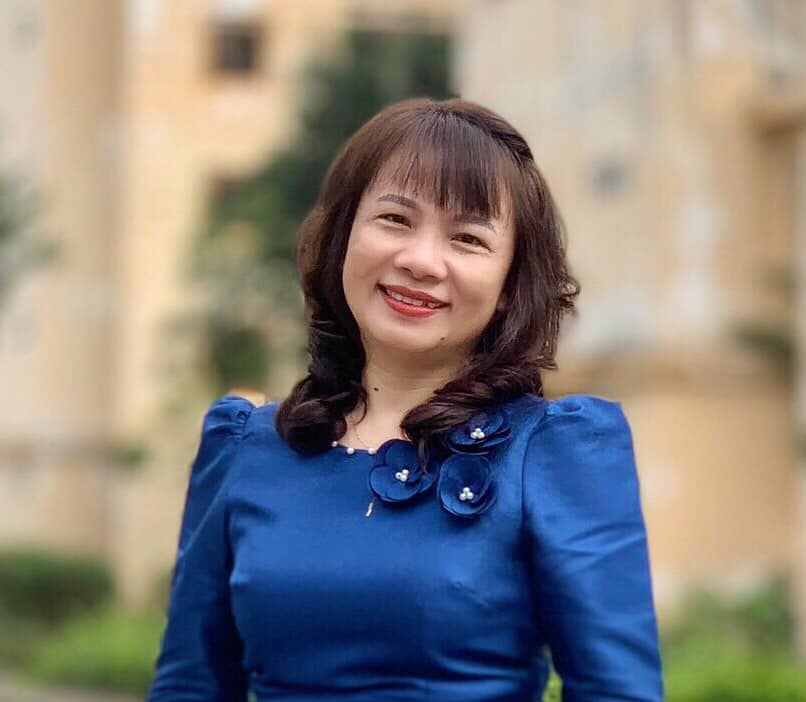 Họ và tên: VÕ THỊ DUNG 	Giới tính: NữNăm sinh:   1974Địa chỉ nhà riêng: Đồng Hải, Đồng HớiQuê quán: Ba Đồn, Quảng BìnhTốt nghiệp đại học ngành: Tiếng Anh        Đơn vị công tác: Khoa Ngoại ngữChức danh khoa học: Giảng viên chínhHọc vị: Tiến sĩ Ngôn ngữLĩnh vực nghiên cứu: tiếng Anh, ngôn ngữ và văn hóaNgoại ngữ: Tiếng Anh C1; tiếng Nga CĐịa chỉ liên hệ: Khoa Ngoại ngữ, Tòa nhà E, Trường Đại học Quảng Bình, 312 Lý Thường Kiệt, Đồng Hới, Quảng Bình ĐT: 0918291055     Email: vodungqbuni@gmail.com;             dungvt@qbu.edu.vnMôn dạyNăm bắt đầuĐối tượngNơi dạyKỹ năng Nói1996Cao đẳngTrường Cao đăng Sư phạmKỹ năng Nghe1996Cao đẳngTrường Cao đăng Sư phạmKỹ năng Nói2006Đại họcTrường ĐHQBKỹ năng Nghe2006Đại học Trường ĐHQBTiếng Anh chuyên ngành Chăn nuôi2008Cao đẳngTrường ĐHQBTiếng Anh Văn phòng2010Đại họcTrường ĐHQBVăn hóa Anh – Mỹ2012Đại họcTrường ĐHQBNgôn ngữ học đối chiếu2012Đại họcTrường ĐHQBVăn học Anh – Mỹ2014Đại họcTrường ĐHQBKỹ năng Đọc B1.12018Đại họcTrường ĐHQBGiao tiếp liên văn hóa2021Đại họcTrường ĐHQBTiếng Anh HCVP2022Đại họcTrường ĐHQBTTNội dung khen thưởngNăm1Chiến sĩ thi đua cấp cơ sởTừ năm 2007 đến 20222Chiến sĩ thi đua cấp tỉnh2013, 2016, 20193Chiến sĩ thi đua Toàn quốc20205Bằng khen của Tỉnh đoàn20016Bằng khen của TW ĐTNCSHCM20027Bằng khen của Bộ GD&ĐT2016, 2018, 20218Bằng khen của UBND Tỉnh2015